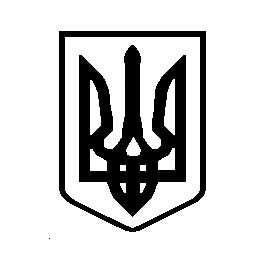 Вишгородська міська радаКиЇВСЬКОЇ ОБЛАСТІТринадцята сесія VІIІ скликанняП Р О Т О К О Л  № 13від 28 жовтня 2021 рокуРозпочато: 10:30Закінчено: 12:50Загальний склад ради – 26 депутатівНа сесії присутні:Депутати міської ради – 23 (список додається)Відсутні депутати міської ради – 3 (список додається)Запрошені – керівники комунальних установ та організацій міста, представники Вишгородського відділу поліції НП України в Київській області.Момот О.В. – міський голова. Поставив на голосування питання про відкриття                                     засідання чергової ХІІІ сесії Вишгородської міської ради.ГОЛОСУВАЛИ: за – 21, утримались – 0, проти – 0, не брали участь у голосуванні – 3.Рішення прийнято (додається результат голосування).Момот О.В. – міський голова. Поставив на голосування питання про затвердження складу лічильної комісії та секретаря сесії.ГОЛОСУВАЛИ: за – 23, утримались – 0, проти – 0, не брали участь у голосуванні – 1.Рішення прийнято (додається результат голосування).Секретар сесії – Бражнікова Т.О.Лічильна комісія у складі:Голова комісії – Тютюнник А.В.Заступник голови комісії – Жадан С.М.Секретар комісії – Клюс С.О.Секретар сесії та члени лічильної комісії приступили до виконання своїх обов’язків.Момот О.В. – міський голова. За рекомендацією  апарату виконавчого комітету - доповнити порядок денний наступними проектами рішень: «Про внесення змін до додатку 28 Рішення Вишгородської міської ради  від 29.12.2020 №4/1 Про затвердження міських програм розвитку на 2021 рік» (Програма розвитку комунального некомерційного підприємства «Вишгородська центральна районна лікарня» Вишгородської міської ради на 2021 рік), «Про внесення змін до додатку 1 Рішення Вишгородської міської ради  від 30 вересня 2021 року № 12/117 Про безоплатну передачу майна із комунальної власності Вишгородської міської територіальної громади у комунальну власність Димерської селищної територіальної громади  в особі Димерської селищної ради», «Про визнання рішення про передачу земельної ділянки в оренду таким, що нереалізоване, та його скасування», «Про звернення депутатів Вишгородської міської ради VIІI скликання  до Президента України, Кабінету Міністрів України та Верховної Ради України щодо необхідності фінансування сфери охорони здоров’я у 2022 році у повному обсязі», «Про внесення змін до Програми відшкодування різниці в тарифах на теплову енергію для населення в 2021-2022 рр, затвердженої рішенням Вишгородської міської ради від 30.09.2021 № 12/4», «Про внесення змін до Рішення Вишгородської міської ради від 13.05.2021 року № 7/1 «Про затвердження «Комплексної програми по забезпеченню охорони публічного порядку, зміцнення правопорядку, охорони прав і свобод громадян та профілактики правопорушень на території Вишгородської міської ради» на 2021 рік», «Про затвердження Програми  підтримки Вишгородського радіомовлення Вишгородської міської ради на період з 01.11.2021 р. по  31. 12. 2021 р.», «Про затвердження програми фінансової підтримки Комунального підприємства «Управляюча Компанія» Вишгородської міської ради».Решетнікова М.С. – депутат міської ради. Повідомила, що до неї, як до депутата Вишгородської міської ради VIII скликання, звернулись мешканці будинку № 5 по                      вул. Симоненка щодо поліпшення якості обслуговування житлового будинку, нарахування тарифів на житлово-комунальні послуги та їх скасування. Зачитала звернення мешканців. Пропозиція включити в порядок денний питання «Про звернення до народного депутата України щодо поліпшення якості обслуговування житлового будинку».Момот О.В. – міський голова. Поставив на голосування затвердження порядку денного засідання чергової ХІІІ сесії Вишгородської міської ради (за основу).ПОРЯДОК ДЕННИЙПро затвердження звіту про виконання бюджету Вишгородської міської територіальної громади за 9 місяців 2021 року.Про внесення змін до Рішення Вишгородської міської ради від 13.05.2021 р. № 7/3                «Про затвердження Програми розвитку Вишгородської міської комплексної дитячо-юнацької спортивної школи на 2021 рік».Про внесення змін до додатку 2 рішення Вишгородської міської ради від 29.12.2020                   № 4/1 «Про затвердження міських програм розвитку на 2021 рік». (Програма розвитку Вишгородського міського комунального підприємства «Водоканал» на 2021-2022 роки)Про внесення змін до додатку 26 рішення Вишгородської міської ради від 29 грудня  2020 р. №4/1 «Про затвердження міських програм розвитку на 2021 рік». (Програма розвитку комунального некомерційного підприємства «Центр первинної медико-санітарної допомоги» Вишгородської міської ради на 2021-2023 роки)Про затвердження Програми відшкодування компенсації вартості проїзду один раз на рік до будь-якого пункту України і назад залізничним транспортом громадянам, які постраждали внаслідок Чорнобильської катастрофи, віднесеним до 1 та 2 категорій у Вишгородській міській територіальній громаді на 2021-2022 роки.Про внесення  змін до рішення Вишгородської міської ради від 29.12.2020 р. № 4/2                  «Про бюджет Вишгородської міської територіальної громади на 2021 рік» (з наступними змінами) та додатків  1,2,3,5, 6,7  до нього. Про внесення змін до Рішення Вишгородської міської ради від 30.09.2021 року № 12/11 Про затвердження структури та штатної чисельності закладів загальної середньої освіти, дошкільних навчальних закладів, закладів позашкільної освіти та спорту  на 2021/2022 навчальний рік.Про затвердження бренду (логотипу та слогану) Вишгородської міської територіальної громади.Про затвердження Положення про Відділ державного архітектурно-будівельного контролю Вишгородської міської ради в новій редакції.Про скасування рішення від 30.09.2021 р.№ 12/18 «Про надання дозволу на розробку Комплексного плану просторового розвитку території Вишгородської міської територіальної громади».Про надання дозволу на розробку містобудівної документації Детальні плани території в межах Вишгородської міської територіальної громади.Про внесення змін до рішення від 30.09.2021 р. № 12/32 «Про внесення змін до договору оренди земельної ділянки, укладеного з ФОП Савенок Т.М.»Про продаж земельної ділянки гр. Івасіву А.В. та гр. Ущапівському В.М. Про  погодження видачі ТОВ «Ліспостаченерго» спеціального дозволу на користування надрами з метою геологічного вивчення піску ділянки "Вишгородська-1", що знаходиться в акваторії річки Дніпро на південь від острова Великий у Вишгородському районі Київський області.Про  відмову у погодженні видачі ТОВ «Ліспостаченерго» спеціального дозволу на користування надрами з метою геологічного вивчення піску ділянки "Вишгородська-1", що знаходиться в акваторії річки Дніпро на південь від острова Великий у Вишгородському районі Київський області. Про продовження (поновлення) дії договору оренди ТОВ «ОФІСНИЙ ЦЕНТР «ТУРБОТА».Про надання дозволу на розробку проєкту землеустрою щодо відведення земельної ділянки у власність гр. Аврамчуку С.М.Про надання дозволу на розробку проєкту землеустрою щодо відведення земельних ділянок у власність громадянам (Аксьонову М.В., Залізецькому В.М., Серветникову О.О.)Про надання дозволу на розробку проєкту землеустрою щодо відведення земельної ділянки у власність гр. Боклан Г.В. (для будівництва індивідуальних гаражів КІГ «Гідроенергетик»)Про надання дозволу на розробку проєкту землеустрою щодо відведення земельної ділянки у власність гр. Боклан Г.В. (для колективного садівництва с/т «Енергетик»)Про надання дозволу на розробку проєкту землеустрою щодо відведення земельної ділянки у власність гр. Вінідчук І.Г.Про надання дозволу на розробку проєкту землеустрою щодо відведення земельних ділянок у власність громадянам (Асманову О.С., Климковському І.М.,  Мельничуку А.В.,  Шапаренку О.С.)Про надання дозволу на розробку проєкту землеустрою щодо відведення земельних ділянок у власність громадянам (Кравчуку В.С., Ковальчуку Д.О., Матяшу Є.О., Стефанівській О.І.,  Якименку В.В.)Про надання дозволу на розробку проєкту землеустрою щодо відведення земельної ділянки у власність гр. Добрашу В.О.Про надання дозволу на розробку проєкту землеустрою щодо відведення земельної ділянки в оренду гр. Зарицькій О.А.Про надання дозволу на розробку проєкту землеустрою щодо відведення земельної ділянки у власність гр. Коваленку А.П.Про надання дозволу на розробку проєкту землеустрою щодо відведення земельної ділянки у власність гр. Кумко Д.К.Про надання дозволу на розробку проєкту землеустрою щодо відведення земельної ділянки у власність гр. Мамуту Б.Г.Про надання дозволу на розробку проєкту землеустрою щодо відведення земельної ділянки у власність гр. Фурсі О.І.Про надання дозволу на розробку проєкту землеустрою щодо відведення земельної ділянки у власність гр. Римаренко К.І.Про надання дозволу на розробку проєкту землеустрою щодо відведення земельної ділянки у власність гр. Семаку В.М.Про надання дозволу на розробку проєкту землеустрою щодо відведення земельної ділянки у власність гр. Сенченко Л.П.Про надання дозволу на розробку проєкту землеустрою щодо відведення земельної ділянки у власність гр. Щербенко О.В.Про надання дозволу на розробку проєкту землеустрою щодо відведення  земельної ділянки в оренду ТОВ «КАРАТАВТО».Про надання дозволу на розробку проєкту землеустрою щодо відведення земельної ділянки в оренду ТОВ «ТРАНСТЕХНОПАРК». Про надання дозволу на розробку технічної документації щодо інвентаризації земельної ділянки ОСББ «ФОРТ ХАУС».Про затвердження проекту землеустрою щодо організації і встановлення меж територій природно – заповідного фонду та іншого природоохоронного призначення, оздоровчого, рекреаційного, історико – культурного, лісогосподарського призначення, земель водного фонду та водоохоронних зон, обмежень у використанні земель та їх режимоутворюючих об’єктів (встановлення розмірів та режиму використання земельних ділянок смуг відведення).Про затвердження нормативної грошової оцінки земельної ділянки для сінокосіння (Моргуну В.П.) Про затвердження технічної документації із землеустрою щодо встановлення (відновлення) меж земельної ділянки в натурі (на місцевості) у спільну часткову власність відповідно до часток гр. Кулаковському М.І., гр. Кулаковському Д.І., гр. Кулаковському Я.В. та гр. Князєву О.С.Про затвердження проєкту землеустрою щодо зміни цільового призначення земельної ділянки, яка знаходиться у спільній частковій власності гр. Брагарника В.О. та гр. Журавель Н.О.Про затвердження технічної документації щодо інвентаризації земельної ділянки  ВМК ДНЗ (ясла - садок) «ЧЕБУРАШКА».Про затвердження проєкту землеустрою щодо відведення земельної ділянки, цільове призначення якої змінюється гр. Артем’єва М.Ю.Про затвердження проєкту землеустрою щодо відведення земельної ділянки, цільове призначення якої змінюється гр. Брусило В.Г. Про затвердження проєкту землеустрою щодо відведення земельної ділянки, цільове призначення якої змінюється гр. Дундала О.Ю.Про затвердження проєкту землеустрою щодо відведення земельної ділянки, цільове призначення якої змінюється гр. Прищепчука М.ІПро затвердження проєкту землеустрою щодо відведення земельної ділянки, цільове призначення якої змінюється гр. Тагеєва В.В.Про затвердження проєкту землеустрою щодо відведення земельної ділянки, цільове призначення якої змінюється гр. Сторожика М.О.Про затвердження проєкту землеустрою щодо відведення земельної ділянки, цільове призначення якої змінюється гр. Сторожика О.С.Про затвердження проєкту землеустрою щодо відведення земельної ділянки у власність гр. Аврамчук Л.В.Про затвердження проєкту землеустрою щодо відведення земельної ділянки у власність гр. Андрущенку Г.М.Про затвердження проєкту землеустрою щодо відведення земельної ділянки у власність гр. Березовській М.В.Про затвердження проєктів землеустрою щодо відведення земельних ділянок у власність громадянам (Бородичу Ю.І., Кравченку О.Ф., Осіповій Ю.В.)Про затвердження проєктів землеустрою щодо відведення земельних ділянок у власність громадянам (Войтенко Н.А., Войтенко В.В.)Про затвердження проєктів землеустрою щодо відведення земельних ділянок у власність громадянам (Кисілю М.П., Шрамку Б.В.)Про затвердження проєкту землеустрою щодо відведення земельної ділянки у власність гр. Когут Т.В.Про затвердження проєкту землеустрою щодо відведення земельної ділянки у власність гр. Курочкіну В.А.Про затвердження проєкту землеустрою щодо відведення земельної ділянки у власність гр. Лазаренко В.В.Про затвердження проєкту землеустрою щодо відведення земельної ділянки у власність гр. Мартиненко В.М.Про затвердження проєкту землеустрою щодо відведення земельної ділянки у власність гр. Марущаку В.Б.Про затвердження проєктів землеустрою щодо відведення земельних ділянок у власність громадянам (Остапко Л.Ю.,  Омельченко Т.М.)Про затвердження проєкту землеустрою щодо відведення земельної ділянки у власність гр. Пилипченко Т.А.Про затвердження проєкту землеустрою щодо відведення земельної ділянки у власність гр. Пишній Є.О.Про затвердження проєкту землеустрою щодо відведення земельної ділянки у власність гр. Підгірній Л.П.Про затвердження проєкту землеустрою щодо відведення земельної ділянки у власність гр. Прокопенку М.Я.Про затвердження проєкту землеустрою щодо відведення земельної ділянки у власність гр. Пунді М.Ю.Про затвердження проекту землеустрою щодо відведення земельної ділянки у власність гр. Сичовій С.О.Про затвердження проєкту землеустрою щодо відведення земельної ділянки у власність гр. Чаповському І.О.ГОЛОСУВАЛИ: за – 23, утримались – 0, проти – 0, не брали участь у голосуванні – 1.Рішення прийнято (додається результат голосування).Момот О.В. – міський голова. Поставив на голосування про включення до порядку денного додаткових питань: «Про внесення змін до додатку 28 Рішення Вишгородської міської ради  від 29.12.2020 №4/1 Про затвердження міських програм розвитку на 2021 рік» (Програма розвитку комунального некомерційного підприємства «Вишгородська центральна районна лікарня» Вишгородської міської ради на 2021 рік), «Про внесення змін до додатку 1 Рішення Вишгородської міської ради  від 30 вересня 2021 року № 12/117 Про безоплатну передачу майна із комунальної власності Вишгородської міської територіальної громади у комунальну власність Димерської селищної територіальної громади  в особі Димерської селищної ради», «Про визнання рішення про передачу земельної ділянки в оренду таким, що нереалізоване, та його скасування», «Про звернення депутатів Вишгородської міської ради VIІI скликання  до Президента України, Кабінету Міністрів України та Верховної Ради України щодо необхідності фінансування сфери охорони здоров’я у 2022 році у повному обсязі», «Про внесення змін до Програми відшкодування різниці в тарифах на теплову енергію для населення в 2021-2022 рр, затвердженої рішенням Вишгородської міської ради від 30.09.2021 № 12/4», «Про внесення змін до Рішення Вишгородської міської ради від 13.05.2021 року № 7/1 «Про затвердження «Комплексної програми по забезпеченню охорони публічного порядку, зміцнення правопорядку, охорони прав і свобод громадян та профілактики правопорушень на території Вишгородської міської ради» на 2021 рік», «Про затвердження Програми  підтримки Вишгородського радіомовлення Вишгородської міської ради на період з 01.11.2021 р. по  31. 12. 2021 р.», «Про затвердження програми фінансової підтримки Комунального підприємства «Управляюча Компанія» Вишгородської міської ради», «Про звернення до народного депутата України щодо поліпшення якості обслуговування житлового будинку».ГОЛОСУВАЛИ: за – 24, утримались – 0, проти – 0, не брали участь у голосуванні – 0.Рішення прийнято (додається результат голосування).Момот О.В. – міський голова. Поставив на голосування затвердження порядку денного засідання чергової ХІІІ сесії Вишгородської міської ради (в цілому).ПОРЯДОК ДЕННИЙПро затвердження звіту про виконання бюджету Вишгородської міської територіальної громади за 9 місяців 2021 року.Про внесення змін до Рішення Вишгородської міської ради від 13.05.2021 р. № 7/3                «Про затвердження Програми розвитку Вишгородської міської комплексної дитячо-юнацької спортивної школи на 2021 рік».Про внесення змін до додатку 2 рішення Вишгородської міської ради від 29.12.2020                   № 4/1 «Про затвердження міських програм розвитку на 2021 рік». (Програма розвитку Вишгородського міського комунального підприємства «Водоканал» на 2021-2022 роки)Про внесення змін до додатку 26 рішення Вишгородської міської ради від 29 грудня  2020 р. №4/1 «Про затвердження міських програм розвитку на 2021 рік». (Програма розвитку комунального некомерційного підприємства «Центр первинної медико-санітарної допомоги» Вишгородської міської ради на 2021-2023 роки)Про затвердження Програми відшкодування компенсації вартості проїзду один раз на рік до будь-якого пункту України і назад залізничним транспортом громадянам, які постраждали внаслідок Чорнобильської катастрофи, віднесеним до 1 та 2 категорій у Вишгородській міській територіальній громаді на 2021-2022 роки.Про внесення  змін до рішення Вишгородської міської ради від 29.12.2020 р. № 4/2                  «Про бюджет Вишгородської міської територіальної громади на 2021 рік» (з наступними змінами) та додатків  1,2,3,5, 6,7  до нього. Про внесення змін до Рішення Вишгородської міської ради від 30.09.2021 року № 12/11 Про затвердження структури та штатної чисельності закладів загальної середньої освіти, дошкільних навчальних закладів, закладів позашкільної освіти та спорту  на 2021/2022 навчальний рік.Про затвердження бренду (логотипу та слогану) Вишгородської міської територіальної громади.Про затвердження Положення про Відділ державного архітектурно-будівельного контролю Вишгородської міської ради в новій редакції.Про скасування рішення від 30.09.2021 р.№ 12/18 «Про надання дозволу на розробку Комплексного плану просторового розвитку території Вишгородської міської територіальної громади».Про надання дозволу на розробку містобудівної документації Детальні плани території в межах Вишгородської міської територіальної громади.Про внесення змін до рішення від 30.09.2021 р. № 12/32 «Про внесення змін до договору оренди земельної ділянки, укладеного з ФОП Савенок Т.М.»Про продаж земельної ділянки гр. Івасіву А.В. та гр. Ущапівському В.М. Про  погодження видачі ТОВ «Ліспостаченерго» спеціального дозволу на користування надрами з метою геологічного вивчення піску ділянки "Вишгородська-1", що знаходиться в акваторії річки Дніпро на південь від острова Великий у Вишгородському районі Київський області.Про  відмову у погодженні видачі ТОВ «Ліспостаченерго» спеціального дозволу на користування надрами з метою геологічного вивчення піску ділянки "Вишгородська-1", що знаходиться в акваторії річки Дніпро на південь від острова Великий у Вишгородському районі Київський області. Про продовження (поновлення) дії договору оренди ТОВ «ОФІСНИЙ ЦЕНТР «ТУРБОТА».Про надання дозволу на розробку проєкту землеустрою щодо відведення земельної ділянки у власність гр. Аврамчуку С.М.Про надання дозволу на розробку проєкту землеустрою щодо відведення земельних ділянок у власність громадянам (Аксьонову М.В., Залізецькому В.М., Серветникову О.О.)Про надання дозволу на розробку проєкту землеустрою щодо відведення земельної ділянки у власність гр. Боклан Г.В. (для будівництва індивідуальних гаражів КІГ «Гідроенергетик»)Про надання дозволу на розробку проєкту землеустрою щодо відведення земельної ділянки у власність гр. Боклан Г.В. (для колективного садівництва с/т «Енергетик»)Про надання дозволу на розробку проєкту землеустрою щодо відведення земельної ділянки у власність гр. Вінідчук І.Г.Про надання дозволу на розробку проєкту землеустрою щодо відведення земельних ділянок у власність громадянам (Асманову О.С., Климковському І.М.,  Мельничуку А.В.,  Шапаренку О.С.)Про надання дозволу на розробку проєкту землеустрою щодо відведення земельних ділянок у власність громадянам (Кравчуку В.С., Ковальчуку Д.О., Матяшу Є.О., Стефанівській О.І.,  Якименку В.В.)Про надання дозволу на розробку проєкту землеустрою щодо відведення земельної ділянки у власність гр. Добрашу В.О.Про надання дозволу на розробку проєкту землеустрою щодо відведення земельної ділянки в оренду гр. Зарицькій О.А.Про надання дозволу на розробку проєкту землеустрою щодо відведення земельної ділянки у власність гр. Коваленку А.П.Про надання дозволу на розробку проєкту землеустрою щодо відведення земельної ділянки у власність гр. Кумко Д.К.Про надання дозволу на розробку проєкту землеустрою щодо відведення земельної ділянки у власність гр. Мамуту Б.Г.Про надання дозволу на розробку проєкту землеустрою щодо відведення земельної ділянки у власність гр. Фурсі О.І.Про надання дозволу на розробку проєкту землеустрою щодо відведення земельної ділянки у власність гр. Римаренко К.І.Про надання дозволу на розробку проєкту землеустрою щодо відведення земельної ділянки у власність гр. Семаку В.М.Про надання дозволу на розробку проєкту землеустрою щодо відведення земельної ділянки у власність гр. Сенченко Л.П.Про надання дозволу на розробку проєкту землеустрою щодо відведення земельної ділянки у власність гр. Щербенко О.В.Про надання дозволу на розробку проєкту землеустрою щодо відведення  земельної ділянки в оренду ТОВ «КАРАТАВТО».Про надання дозволу на розробку проєкту землеустрою щодо відведення земельної ділянки в оренду ТОВ «ТРАНСТЕХНОПАРК». Про надання дозволу на розробку технічної документації щодо інвентаризації земельної ділянки ОСББ «ФОРТ ХАУС».Про затвердження проекту землеустрою щодо організації і встановлення меж територій природно – заповідного фонду та іншого природоохоронного призначення, оздоровчого, рекреаційного, історико – культурного, лісогосподарського призначення, земель водного фонду та водоохоронних зон, обмежень у використанні земель та їх режимоутворюючих об’єктів (встановлення розмірів та режиму використання земельних ділянок смуг відведення).Про затвердження нормативної грошової оцінки земельної ділянки для сінокосіння (Моргуну В.П.) Про затвердження технічної документації із землеустрою щодо встановлення (відновлення) меж земельної ділянки в натурі (на місцевості) у спільну часткову власність відповідно до часток гр. Кулаковському М.І., гр. Кулаковському Д.І., гр. Кулаковському Я.В. та гр. Князєву О.С.Про затвердження проєкту землеустрою щодо зміни цільового призначення земельної ділянки, яка знаходиться у спільній частковій власності гр. Брагарника В.О. та гр. Журавель Н.О.Про затвердження технічної документації щодо інвентаризації земельної ділянки  ВМК ДНЗ (ясла - садок) «ЧЕБУРАШКА».Про затвердження проєкту землеустрою щодо відведення земельної ділянки, цільове призначення якої змінюється гр. Артем’єва М.Ю.Про затвердження проєкту землеустрою щодо відведення земельної ділянки, цільове призначення якої змінюється гр. Брусило В.Г. Про затвердження проєкту землеустрою щодо відведення земельної ділянки, цільове призначення якої змінюється гр. Дундала О.Ю.Про затвердження проєкту землеустрою щодо відведення земельної ділянки, цільове призначення якої змінюється гр. Прищепчука М.ІПро затвердження проєкту землеустрою щодо відведення земельної ділянки, цільове призначення якої змінюється гр. Тагеєва В.В.Про затвердження проєкту землеустрою щодо відведення земельної ділянки, цільове призначення якої змінюється гр. Сторожика М.О.Про затвердження проєкту землеустрою щодо відведення земельної ділянки, цільове призначення якої змінюється гр. Сторожика О.С.Про затвердження проєкту землеустрою щодо відведення земельної ділянки у власність гр. Аврамчук Л.В.Про затвердження проєкту землеустрою щодо відведення земельної ділянки у власність гр. Андрущенку Г.М.Про затвердження проєкту землеустрою щодо відведення земельної ділянки у власність гр. Березовській М.В.Про затвердження проєктів землеустрою щодо відведення земельних ділянок у власність громадянам (Бородичу Ю.І., Кравченку О.Ф., Осіповій Ю.В.)Про затвердження проєктів землеустрою щодо відведення земельних ділянок у власність громадянам (Войтенко Н.А., Войтенко В.В.)Про затвердження проєктів землеустрою щодо відведення земельних ділянок у власність громадянам (Кисілю М.П., Шрамку Б.В.)Про затвердження проєкту землеустрою щодо відведення земельної ділянки у власність гр. Когут Т.В.Про затвердження проєкту землеустрою щодо відведення земельної ділянки у власність гр. Курочкіну В.А.Про затвердження проєкту землеустрою щодо відведення земельної ділянки у власність гр. Лазаренко В.В.Про затвердження проєкту землеустрою щодо відведення земельної ділянки у власність гр. Мартиненко В.М.Про затвердження проєкту землеустрою щодо відведення земельної ділянки у власність гр. Марущаку В.Б.Про затвердження проєктів землеустрою щодо відведення земельних ділянок у власність громадянам (Остапко Л.Ю.,  Омельченко Т.М.)Про затвердження проєкту землеустрою щодо відведення земельної ділянки у власність гр. Пилипченко Т.А.Про затвердження проєкту землеустрою щодо відведення земельної ділянки у власність гр. Пишній Є.О.Про затвердження проєкту землеустрою щодо відведення земельної ділянки у власність гр. Підгірній Л.П.Про затвердження проєкту землеустрою щодо відведення земельної ділянки у власність гр. Прокопенку М.Я.Про затвердження проєкту землеустрою щодо відведення земельної ділянки у власність гр. Пунді М.Ю.Про затвердження проекту землеустрою щодо відведення земельної ділянки у власність гр. Сичовій С.О.Про затвердження проєкту землеустрою щодо відведення земельної ділянки у власність гр. Чаповському І.О.Про внесення змін до додатку 28 Рішення Вишгородської міської ради  від 29.12.2020 №4/1 Про затвердження міських програм розвитку на 2021 рік» (Програма розвитку комунального некомерційного підприємства «Вишгородська центральна районна лікарня» Вишгородської міської ради на 2021 рік)Про внесення змін до додатку 1 Рішення Вишгородської міської ради  від 30 вересня 2021 року № 12/117 Про безоплатну передачу майна із комунальної власності Вишгородської міської територіальної громади у комунальну власність Димерської селищної територіальної громади  в особі Димерської селищної ради.Про визнання рішення про передачу земельної ділянки в оренду таким, що нереалізоване, та його скасування.Про звернення депутатів Вишгородської міської ради VIІI скликання  до Президента України, Кабінету Міністрів України та Верховної Ради України щодо необхідності фінансування сфери охорони здоров’я у 2022 році у повному обсязі.Про внесення змін до Програми відшкодування різниці в тарифах на теплову енергію для населення в 2021-2022 рр, затвердженої рішенням Вишгородської міської ради від 30.09.2021 № 12/4 Про внесення змін до Рішення Вишгородської міської ради від 13.05.2021 року № 7/1 «Про затвердження «Комплексної програми по забезпеченню охорони публічного порядку, зміцнення правопорядку, охорони прав і свобод громадян та профілактики правопорушень на території Вишгородської міської ради» на 2021 рік.Про затвердження Програми  підтримки Вишгородського радіомовлення Вишгородської міської ради на період з 01.11.2021 р. по  31. 12. 2021 р.Про затвердження програми фінансової підтримки Комунального підприємства «Управляюча Компанія» Вишгородської міської ради.Про звернення до народного депутата України щодо поліпшення якості обслуговування житлового будинку.ГОЛОСУВАЛИ: за – 24, утримались – 0, проти – 0, не брали участь у голосуванні – 0.Рішення прийнято (додається результат голосування).Момот О.В. – міський голова. Пропозиція змінити черговість розгляду питань та першим розглянути питання «Про затвердження програми фінансової підтримки Комунального підприємства «Управляюча Компанія» Вишгородської міської ради.Момот О.В. – міський голова. Надав слово мешканцям, які записались на виступ на початку сесії.Сідляр С. – громадська активістка. Повідомила, що в Україні щорічно 28 жовтня відзначається День визволення України від фашистсько-німецьких загарбників. В ході Великої Вітчизняної війни 1941–1945 років саме на території України відбулися ключові битви за визволення Європи від фашизму. В цей день традиційно вшановують пам’ять воїнів, які загинули в боях за визволення України, та населення, яке постраждало від дій фашистських окупантів. Запропонувала вшановувати пам’ять воїнів, які загинули в боях за визволення України, та населення, яке постраждало від дій нацистських окупантів хвилиною мовчання.Хвилина мовчанняЮречко М. – громадський активіст. Висловив обурення стосовно підняття тарифів на житлово-комунальні послуги. Зауважив, що через борг з орендної плати за землю  бюджет Вишгородської міської територіальної громади недоотримує кошти на розвиток інфраструктури. Висловив своє занепокоєння щодо екологічного стану міста та держави в цілому. Підняв питання завищеного тарифу за проїзд на міжміському маршруті. Просив звітувати про план розвитку міста.Лісник І.Ф. – громадський активіст. Висловив обурення щодо підняття тарифів на житлово-комунальні послуги. Вимагав негайного їх скасування.Момот О.В. – міський голова. Повідомив, що на розгляд засідання ХІІІ сесії виноситься питання «Про затвердження програми фінансової підтримки Комунального підприємства «Управляюча Компанія» Вишгородської міської ради». Програмою передбачено зменшення фінансового навантаження на одержувачів послуги з управління багатоквартирними будинками. Повідомив, що на чергову ХІV сесію буде винесено питання щодо зменшення тарифів на вивезення побутових відходів на 50 %.РОЗГЛЯД ПОРЯДКУ ДЕННОГО1. СЛУХАЛИ: Про затвердження програми фінансової підтримки Комунального підприємства «Управляюча Компанія» Вишгородської міської ради.ДОПОВІДАЄ: Момот О.В. – міський голова. Доповів проект рішення. Повідомив, що проект розглядався на засіданні профільної комісії, висновки – позитивні. (протокол засідання Комісії з питань планування та формування бюджету міста)Дулапчий В. – громадський активіст. Висловив обурення щодо підняття тарифів на житлово-комунальні послуги.Шалівський О. – мешканець міста. Висловив обурення щодо підняття тарифів на житлово-комунальні послуги. Навів у відсотковому співвідношенні суму плати за житлово-комунальні послуги. Повідомив, що сума непідйомна для незахищених верств населення. Шутенко В. – помічник народного депутат України по 96-му округу Ольги Василевської-Смаглюк. Виступив щодо підняття тарифів на житлово-комунальні послуги. Повідомив, що буде проведено незалежний аудит щодо їх нарахування.Відбулося обговорення питання підняття тарифів на житлово-комунальні послуги серед мешканців міста, громадських активістів, депутатського корпусу, апарату виконавчого комітету.Момот О.В. – міський голова. Поставив на голосування про затвердження програми фінансової підтримки Комунального підприємства «Управляюча Компанія» Вишгородської міської ради.ГОЛОСУВАЛИ: за – 20, утримались – 0, проти – 0, не брали участь у голосуванні – 4.Рішення прийнято (додається результат голосування та рішення № 13/1).2. СЛУХАЛИ: Про затвердження звіту про виконання бюджету Вишгородської міської територіальної громади за 9 місяців 2021 року.ДОПОВІДАЄ: Момот О.В. – міський голова. Доповів проект рішення. Повідомив, що проект розглядався на засіданні профільної комісії, висновки – позитивні. (протокол засідання Комісії з питань планування та формування бюджету міста)Момот О.В. – міський голова. Поставив на голосування про затвердження звіту про виконання бюджету Вишгородської міської територіальної громади за 9 місяців 2021 року.ГОЛОСУВАЛИ: за – 21, утримались – 0, проти – 0, не брали участь у голосуванні – 3.Рішення прийнято (додається результат голосування та рішення № 13/2).3. СЛУХАЛИ: Про внесення змін до Рішення Вишгородської міської ради від 13.05.2021 р. № 7/3 «Про затвердження Програми розвитку Вишгородської міської комплексної дитячо-юнацької спортивної школи на 2021 рік».ДОПОВІДАЄ: Момот О.В. – міський голова. Доповів проект рішення. Повідомив, що проект розглядався на засіданні профільної комісії, висновки – позитивні. (протокол засідання Комісії з питань планування та формування бюджету міста)Момот О.В. – міський голова. Поставив на голосування про внесення змін до Рішення Вишгородської міської ради від 13.05.2021 р. № 7/3 «Про затвердження Програми розвитку Вишгородської міської комплексної дитячо-юнацької спортивної школи на 2021 рік».ГОЛОСУВАЛИ: за – 22, утримались – 0, проти – 0, не брали участь у голосуванні – 2.Рішення прийнято (додається результат голосування та рішення № 13/3).4. СЛУХАЛИ: Про внесення змін до додатку 2 рішення Вишгородської міської ради від 29.12.2020 № 4/1 «Про затвердження міських програм розвитку на 2021 рік». (Програма розвитку Вишгородського міського комунального підприємства «Водоканал» на 2021-2022 роки)ДОПОВІДАЄ: Момот О.В. – міський голова. Доповів проект рішення. Повідомив, що проект розглядався на засіданні профільної комісії, висновки – позитивні. (протокол засідання Комісії з питань планування та формування бюджету міста)Момот О.В. – міський голова. Поставив на голосування про внесення змін до додатку 2 рішення Вишгородської міської ради від 29.12.2020 № 4/1 «Про затвердження міських програм розвитку на 2021 рік». (Програма розвитку Вишгородського міського комунального підприємства «Водоканал» на 2021-2022 роки)ГОЛОСУВАЛИ: за – 23, утримались – 0, проти – 0, не брали участь у голосуванні – 1.Рішення прийнято (додається результат голосування та рішення № 13/4).5. СЛУХАЛИ: Про внесення змін до додатку 26 рішення Вишгородської міської ради від 29 грудня  2020 р. №4/1 «Про затвердження міських програм розвитку на 2021 рік». (Програма розвитку комунального некомерційного підприємства «Центр первинної медико-санітарної допомоги» Вишгородської міської ради на 2021-2023 роки)ДОПОВІДАЄ: Момот О.В. – міський голова. Доповів проект рішення. Повідомив, що проект розглядався на засіданні профільної комісії, висновки – позитивні. (протокол засідання Комісії з питань планування та формування бюджету міста)Момот О.В. – міський голова. Поставив на голосування про внесення змін до додатку 26 рішення Вишгородської міської ради від 29 грудня  2020 р. №4/1 «Про затвердження міських програм розвитку на 2021 рік». (Програма розвитку комунального некомерційного підприємства «Центр первинної медико-санітарної допомоги» Вишгородської міської ради на 2021-2023 роки)ГОЛОСУВАЛИ: за – 22, утримались – 0, проти – 0, не брали участь у голосуванні – 2.Рішення прийнято (додається результат голосування та рішення № 13/5).6. СЛУХАЛИ: Про затвердження Програми відшкодування компенсації вартості проїзду один раз на рік до будь-якого пункту України і назад залізничним транспортом громадянам, які постраждали внаслідок Чорнобильської катастрофи, віднесеним до 1 та 2 категорій у Вишгородській міській територіальній громаді на 2021-2022 роки.ДОПОВІДАЄ: Момот О.В. – міський голова. Доповів проект рішення. Повідомив, що проект розглядався на засіданні профільної комісії, висновки – позитивні. (протокол засідання Комісії з питань планування та формування бюджету міста)Момот О.В. – міський голова. Поставив на голосування про затвердження Програми відшкодування компенсації вартості проїзду один раз на рік до будь-якого пункту України і назад залізничним транспортом громадянам, які постраждали внаслідок Чорнобильської катастрофи, віднесеним до 1 та 2 категорій у Вишгородській міській територіальній громаді на 2021-2022 роки.ГОЛОСУВАЛИ: за – 23, утримались – 0, проти – 0, не брали участь у голосуванні – 1.Рішення прийнято (додається результат голосування та рішення № 13/6).7. СЛУХАЛИ: Про внесення змін до рішення Вишгородської міської ради від 29.12.2020 р. № 4/2 «Про бюджет Вишгородської міської територіальної громади на 2021 рік» (з наступними змінами) та додатків 1,2,3,5, 6,7 до нього. ДОПОВІДАЄ: Момот О.В. – міський голова. Доповів проект рішення. Повідомив, що проект розглядався на засіданні профільної комісії, висновки – позитивні. (протокол засідання Комісії з питань планування та формування бюджету міста)Момот О.В. – міський голова. Поставив на голосування про внесення змін до рішення Вишгородської міської ради від 29.12.2020 р. № 4/2 «Про бюджет Вишгородської міської територіальної громади на 2021 рік» (з наступними змінами) та додатків 1,2,3,5, 6,7 до нього. ГОЛОСУВАЛИ: за – 18, утримались – 1, проти – 0, не брали участь у голосуванні – 5.Рішення прийнято (додається результат голосування та рішення № 13/7).8. СЛУХАЛИ: Про внесення змін до Рішення Вишгородської міської ради від 30.09.2021 року № 12/11 Про затвердження структури та штатної чисельності закладів загальної середньої освіти, дошкільних навчальних закладів, закладів позашкільної освіти та спорту на 2021/2022 навчальний рік.ДОПОВІДАЄ: Момот О.В. – міський голова. Доповів проект рішення. Повідомив, що проект розглядався на засіданні профільної комісії, висновки – позитивні. (протокол засідання Комісії з питань планування та формування бюджету міста)Момот О.В. – міський голова. Поставив на голосування про внесення змін до Рішення Вишгородської міської ради від 30.09.2021 року № 12/11 Про затвердження структури та штатної чисельності закладів загальної середньої освіти, дошкільних навчальних закладів, закладів позашкільної освіти та спорту  на 2021/2022 навчальний рік.ГОЛОСУВАЛИ: за – 24, утримались – 0, проти – 0, не брали участь у голосуванні – 0.Рішення прийнято (додається результат голосування та рішення № 13/8).9. СЛУХАЛИ: Про затвердження бренду (логотипу та слогану) Вишгородської міської територіальної громади.ДОПОВІДАЄ: Момот О.В. – міський голова. Доповів проект рішення. Повідомив, що проект розглядався на засіданні профільної комісії, висновки – позитивні. (протокол засідання Комісії з питань законності, депутатської етики, контролю за виконанням рішень ради, її виконавчого комітету, гуманітарних питань та міжнародних відносин.)Момот О.В. – міський голова. Поставив на голосування про затвердження бренду (логотипу та слогану) Вишгородської міської територіальної громади.ГОЛОСУВАЛИ: за – 20, утримались – 1, проти – 0, не брали участь у голосуванні – 3.Рішення прийнято (додається результат голосування та рішення № 13/9).10. СЛУХАЛИ: Про затвердження Положення про Відділ державного архітектурно-будівельного контролю Вишгородської міської ради в новій редакції.ДОПОВІДАЄ: Момот О.В. – міський голова. Доповів проект рішення. Повідомив, що проект розглядався на засіданні профільної комісії, висновки – позитивні. (протокол засідання Комісії з питань Стратегії розвитку міста, будівництва, транспорту та зв’язку)Момот О.В. – міський голова. Поставив на голосування про затвердження Положення про Відділ державного архітектурно-будівельного контролю Вишгородської міської ради в новій редакції.ГОЛОСУВАЛИ: за – 21, утримались – 0, проти – 0, не брали участь у голосуванні – 3.Рішення прийнято (додається результат голосування та рішення № 13/10).11. СЛУХАЛИ: Про скасування рішення від 30.09.2021 р.№ 12/18 «Про надання дозволу на розробку Комплексного плану просторового розвитку території Вишгородської міської територіальної громади».ДОПОВІДАЄ: Момот О.В. – міський голова. Доповів проект рішення. Повідомив, що проект розглядався на засіданнях профільних комісій, висновки – позитивні. (протокол засідання Комісії з питань регулювання земельних відносин та охорони навколишнього природного середовища, протокол засідання Комісії з питань Стратегії розвитку міста, будівництва, транспорту та зв’язку)Момот О.В. – міський голова. Поставив на голосування про скасування рішення від 30.09.2021 р.№ 12/18 «Про надання дозволу на розробку Комплексного плану просторового розвитку території Вишгородської міської територіальної громади».ГОЛОСУВАЛИ: за – 23, утримались – 0, проти – 0, не брали участь у голосуванні – 1.Рішення прийнято (додається результат голосування та рішення № 13/11).12. СЛУХАЛИ: Про надання дозволу на розробку містобудівної документації Детальні плани території в межах Вишгородської міської територіальної громади.ДОПОВІДАЄ: Карпов В.А. – заступник міського голови. Доповів проект рішення. Повідомив, що проект розглядався на засіданнях профільних комісій, висновки будівельної комісії – позитивні, висновки земельної комісії - негативні. (протокол засідання Комісії з питань Стратегії розвитку міста, будівництва, транспорту та зв’язку, Комісії з питань регулювання земельних відносин та охорони навколишнього природного середовища)Момот О.В. – міський голова. Поставив на голосування про надання дозволу на розробку містобудівної документації Детальні плани території в межах Вишгородської міської територіальної громади.ГОЛОСУВАЛИ: за – 1, утримались – 8, проти – 3, не брали участь у голосуванні – 12.Рішення не прийнято (додається результат голосування).Під час проведення засідання ХІІІ сесії Вишгородської міської ради VІІІ скликання в залі засідань відбулося порушення громадського порядку. Для наведення громадського порядку запрошено представників Вишгородського відділу поліції НП України в Київській області. Момот О.В. – міський голова. Оголосив перерву на 10 хвилин.Після перерви продовжено роботу ради. В залі засідань присутні та зареєстровані в системі для голосування 23 депутати міської ради та міський голова.13. СЛУХАЛИ: Про внесення змін до рішення від 30.09.2021 р. № 12/32 «Про внесення змін до договору оренди земельної ділянки, укладеного з ФОП Савенок Т.М.»ДОПОВІДАЄ: Карпов В.А. – заступник міського голови. Доповів проект рішення. Повідомив, що проект розглядався на засіданні профільної комісії, висновки – позитивні. (протокол засідання Комісії з питань регулювання земельних відносин та охорони навколишнього природного середовища)Момот О.В. – міський голова. Поставив на голосування про внесення змін до рішення від 30.09.2021 р. № 12/32 «Про внесення змін до договору оренди земельної ділянки, укладеного з ФОП Савенок Т.М.»ГОЛОСУВАЛИ: за – 18, утримались – 0, проти – 0, не брали участь у голосуванні – 6.Рішення прийнято (додається результат голосування та рішення № 13/12).14. СЛУХАЛИ: Про продаж земельної ділянки гр. Івасіву А.В. та гр. Ущапівському В.М. ДОПОВІДАЄ: Карпов В.А. – заступник міського голови. Доповів проект рішення. Повідомив, що проект розглядався на засіданні профільної комісії, висновки – позитивні. (протокол засідання Комісії з питань регулювання земельних відносин та охорони навколишнього природного середовища)Момот О.В. – міський голова. Поставив на голосування про продаж земельної ділянки гр. Івасіву А.В. та гр. Ущапівському В.М.ГОЛОСУВАЛИ: за – 19, утримались – 1, проти – 0, не брали участь у голосуванні – 4.Рішення прийнято (додається результат голосування та рішення № 13/13).15. СЛУХАЛИ: Про  погодження видачі ТОВ «Ліспостаченерго» спеціального дозволу на користування надрами з метою геологічного вивчення піску ділянки "Вишгородська-1", що знаходиться в акваторії річки Дніпро на південь від острова Великий у Вишгородському районі Київський області.ДОПОВІДАЄ: Карпов В.А. – заступник міського голови. Доповів проект рішення. Повідомив, що проект розглядався на засіданні профільної комісії, висновки – негативні. (протокол засідання Комісії з питань регулювання земельних відносин та охорони навколишнього природного середовища)Момот О.В. – міський голова. Поставив на голосування про погодження видачі ТОВ «Ліспостаченерго» спеціального дозволу на користування надрами з метою геологічного вивчення піску ділянки "Вишгородська-1", що знаходиться в акваторії річки Дніпро на південь від острова Великий у Вишгородському районі Київський області.ГОЛОСУВАЛИ: за – 0, утримались – 6, проти – 11, не брали участь у голосуванні – 7.Рішення не прийнято (додається результат голосування).16. СЛУХАЛИ: Про  відмову у погодженні видачі ТОВ «Ліспостаченерго» спеціального дозволу на користування надрами з метою геологічного вивчення піску ділянки "Вишгородська-1", що знаходиться в акваторії річки Дніпро на південь від острова Великий у Вишгородському районі Київський області. ДОПОВІДАЄ: Карпов В.А. – заступник міського голови. Доповів проект рішення. Повідомив, що проект розглядався на засіданні профільної комісії, висновки – позитивні. (протокол засідання Комісії з питань регулювання земельних відносин та охорони навколишнього природного середовища)Момот О.В. – міський голова. Поставив на голосування про відмову у погодженні видачі ТОВ «Ліспостаченерго» спеціального дозволу на користування надрами з метою геологічного вивчення піску ділянки "Вишгородська-1", що знаходиться в акваторії річки Дніпро на південь від острова Великий у Вишгородському районі Київський області. ГОЛОСУВАЛИ: за – 23, утримались – 0, проти – 0, не брали участь у голосуванні – 1.Рішення прийнято (додається результат голосування та рішення № 13/14).17. СЛУХАЛИ: Про продовження (поновлення) дії договору оренди ТОВ «ОФІСНИЙ ЦЕНТР «ТУРБОТА».ДОПОВІДАЄ: Карпов В.А. – заступник міського голови. Доповів проект рішення. Повідомив, що проект розглядався на засіданні профільної комісії, висновки – позитивні. (протокол засідання Комісії з питань регулювання земельних відносин та охорони навколишнього природного середовища)Момот О.В. – міський голова. Поставив на голосування про продовження (поновлення) дії договору оренди ТОВ «ОФІСНИЙ ЦЕНТР «ТУРБОТА».ГОЛОСУВАЛИ: за – 8, утримались – 6, проти – 2, не брали участь у голосуванні – 8.Рішення не прийнято (додається результат голосування).18. СЛУХАЛИ: Про надання дозволу на розробку проєкту землеустрою щодо відведення земельної ділянки у власність гр. Аврамчуку С.М.ДОПОВІДАЄ: Карпов В.А. – заступник міського голови. Доповів проект рішення. Повідомив, що проект розглядався на засіданні профільної комісії, висновки – позитивні. (протокол засідання Комісії з питань регулювання земельних відносин та охорони навколишнього природного середовища)Бражнікова Т.О. – депутат міської ради. Запитала щодо проведення інвентаризації земельної ділянки ГБК «Лісний».Карпов В.А. – заступник міського голови. Надав відповідь.Момот О.В. – міський голова. Поставив на голосування про надання дозволу на розробку проєкту землеустрою щодо відведення земельної ділянки у власність гр. Аврамчуку С.М.ГОЛОСУВАЛИ: за – 18, утримались – 1, проти – 0, не брали участь у голосуванні – 5.Рішення прийнято (додається результат голосування та рішення № 13/15).19. СЛУХАЛИ: Про надання дозволу на розробку проєкту землеустрою щодо відведення земельних ділянок у власність громадянам (Аксьонову М.В., Залізецькому В.М., Серветникову О.О.)ДОПОВІДАЄ: Карпов В.А. – заступник міського голови. Доповів проект рішення. Повідомив, що проект розглядався на засіданні профільної комісії, висновки – позитивні. (протокол засідання Комісії з питань регулювання земельних відносин та охорони навколишнього природного середовища)Момот О.В. – міський голова. Поставив на голосування про Про надання дозволу на розробку проєкту землеустрою щодо відведення земельних ділянок у власність громадянам (Аксьонову М.В., Залізецькому В.М., Серветникову О.О.)ГОЛОСУВАЛИ: за – 21, утримались – 0, проти – 0, не брали участь у голосуванні – 3.Рішення прийнято (додається результат голосування та рішення № 13/16).20. СЛУХАЛИ: Про надання дозволу на розробку проєкту землеустрою щодо відведення земельної ділянки у власність гр. Боклан Г.В. (для будівництва індивідуальних гаражів КІГ «Гідроенергетик»)ДОПОВІДАЄ: Карпов В.А. – заступник міського голови. Доповів проект рішення. Повідомив, що проект розглядався на засіданні профільної комісії, висновки – позитивні. (протокол засідання Комісії з питань регулювання земельних відносин та охорони навколишнього природного середовища)Момот О.В. – міський голова. Поставив на голосування про надання дозволу на розробку проєкту землеустрою щодо відведення земельної ділянки у власність гр. Боклан Г.В. (для будівництва індивідуальних гаражів КІГ «Гідроенергетик»)ГОЛОСУВАЛИ: за – 24, утримались – 0, проти – 0, не брали участь у голосуванні – 0.Рішення прийнято (додається результат голосування та рішення № 13/17).21. СЛУХАЛИ: Про надання дозволу на розробку проєкту землеустрою щодо відведення земельної ділянки у власність гр. Боклан Г.В. (для колективного садівництва с/т «Енергетик»)ДОПОВІДАЄ: Карпов В.А. – заступник міського голови. Доповів проект рішення. Повідомив, що проект розглядався на засіданні профільної комісії, висновки – позитивні. (протокол засідання Комісії з питань регулювання земельних відносин та охорони навколишнього природного середовища)Момот О.В. – міський голова. Поставив на голосування про Про надання дозволу на розробку проєкту землеустрою щодо відведення земельної ділянки у власність гр. Боклан Г.В. (для колективного садівництва с/т «Енергетик»)ГОЛОСУВАЛИ: за – 21, утримались – 2, проти – 0, не брали участь у голосуванні – 1.Рішення прийнято (додається результат голосування та рішення № 13/18).22. СЛУХАЛИ: Про надання дозволу на розробку проєкту землеустрою щодо відведення земельної ділянки у власність гр. Вінідчук І.Г.ДОПОВІДАЄ: Карпов В.А. – заступник міського голови. Доповів проект рішення. Повідомив, що проект розглядався на засіданні профільної комісії, висновки – позитивні. (протокол засідання Комісії з питань регулювання земельних відносин та охорони навколишнього природного середовища)Момот О.В. – міський голова. Поставив на голосування про надання дозволу на розробку проєкту землеустрою щодо відведення земельної ділянки у власність гр. Вінідчук І.Г.ГОЛОСУВАЛИ: за – 22, утримались – 1, проти – 0, не брали участь у голосуванні – 1.Рішення прийнято (додається результат голосування та рішення № 13/19).23. СЛУХАЛИ: Про надання дозволу на розробку проєкту землеустрою щодо відведення земельних ділянок у власність громадянам (Асманову О.С., Климковському І.М.,  Мельничуку А.В.,  Шапаренку О.С.)ДОПОВІДАЄ: Карпов В.А. – заступник міського голови. Доповів проект рішення. Повідомив, що проект розглядався на засіданні профільної комісії, висновки – негативні. (протокол засідання Комісії з питань регулювання земельних відносин та охорони навколишнього природного середовища)Момот О.В. – міський голова. Поставив на голосування про надання дозволу на розробку проєкту землеустрою щодо відведення земельних ділянок у власність громадянам (Асманову О.С., Климковському І.М.,  Мельничуку А.В.,  Шапаренку О.С.)ГОЛОСУВАЛИ: за – 2, утримались – 12, проти – 2, не брали участь у голосуванні – 8.Рішення не прийнято (додається результат голосування).24. СЛУХАЛИ: Про надання дозволу на розробку проєкту землеустрою щодо відведення земельних ділянок у власність громадянам (Кравчуку В.С., Ковальчуку Д.О., Матяшу Є.О., Стефанівській О.І.,  Якименку В.В.)ДОПОВІДАЄ: Карпов В.А. – заступник міського голови. Доповів проект рішення. Повідомив, що проект розглядався на засіданні профільної комісії, висновки – позитивні. (протокол засідання Комісії з питань регулювання земельних відносин та охорони навколишнього природного середовища)Момот О.В. – міський голова. Поставив на голосування про надання дозволу на розробку проєкту землеустрою щодо відведення земельних ділянок у власність громадянам (Кравчуку В.С., Ковальчуку Д.О., Матяшу Є.О., Стефанівській О.І.,  Якименку В.В.)ГОЛОСУВАЛИ: за – 21, утримались – 1, проти – 0, не брали участь у голосуванні – 2.Рішення прийнято (додається результат голосування та рішення № 13/20).25. СЛУХАЛИ: Про надання дозволу на розробку проєкту землеустрою щодо відведення земельної ділянки у власність гр. Добрашу В.О.ДОПОВІДАЄ: Карпов В.А. – заступник міського голови. Доповів проект рішення. Повідомив, що проект розглядався на засіданні профільної комісії, висновки: за – 3, утрималось - 2. (протокол засідання Комісії з питань регулювання земельних відносин та охорони навколишнього природного середовища)Момот О.В. – міський голова. Поставив на голосування про надання дозволу на розробку проєкту землеустрою щодо відведення земельної ділянки у власність гр. Добрашу В.О.ГОЛОСУВАЛИ: за – 3, утримались – 10, проти – 3, не брали участь у голосуванні – 8.Рішення не прийнято (додається результат голосування).26. СЛУХАЛИ: Про надання дозволу на розробку проєкту землеустрою щодо відведення земельної ділянки в оренду гр. Зарицькій О.А.ДОПОВІДАЄ: Карпов В.А. – заступник міського голови. Доповів проект рішення. Повідомив, що проект розглядався на засіданні профільної комісії, висновки – негативні.(протокол засідання Комісії з питань регулювання земельних відносин та охорони навколишнього природного середовища)Момот О.В. – міський голова. Поставив на голосування про надання дозволу на розробку проєкту землеустрою щодо відведення земельної ділянки в оренду гр. Зарицькій О.А.ГОЛОСУВАЛИ: за – 2, утримались – 10, проти – 4, не брали участь у голосуванні – 8.Рішення не прийнято (додається результат голосування).27. СЛУХАЛИ: Про надання дозволу на розробку проєкту землеустрою щодо відведення земельної ділянки у власність гр. Коваленку А.П.ДОПОВІДАЄ: Карпов В.А. – заступник міського голови. Доповів проект рішення. Повідомив, що проект розглядався на засіданні профільної комісії, висновки – позитивні. (протокол засідання Комісії з питань регулювання земельних відносин та охорони навколишнього природного середовища)Момот О.В. – міський голова. Поставив на голосування про надання дозволу на розробку проєкту землеустрою щодо відведення земельної ділянки у власність гр. Коваленку А.П.ГОЛОСУВАЛИ: за – 22, утримались – 1, проти – 0, не брали участь у голосуванні – 1.Рішення прийнято (додається результат голосування та рішення № 13/21).28. СЛУХАЛИ: Про надання дозволу на розробку проєкту землеустрою щодо відведення земельної ділянки у власність гр. Кумко Д.К.ДОПОВІДАЄ: Карпов В.А. – заступник міського голови. Доповів проект рішення. Повідомив, що проект розглядався на засіданні профільної комісії, висновки – негативні. (протокол засідання Комісії з питань регулювання земельних відносин та охорони навколишнього природного середовища)Момот О.В. – міський голова. Поставив на голосування про надання дозволу на розробку проєкту землеустрою щодо відведення земельної ділянки у власність гр. Кумко Д.К.ГОЛОСУВАЛИ: за – 3, утримались – 15, проти – 3, не брали участь у голосуванні – 3.Рішення не прийнято (додається результат голосування).29. СЛУХАЛИ: Про надання дозволу на розробку проєкту землеустрою щодо відведення земельної ділянки у власність гр. Мамуту Б.Г.ДОПОВІДАЄ: Карпов В.А. – заступник міського голови. Доповів проект рішення. Повідомив, що проект розглядався на засіданні профільної комісії, висновки – позитивні. (протокол засідання Комісії з питань регулювання земельних відносин та охорони навколишнього природного середовища)Момот О.В. – міський голова. Поставив на голосування про надання дозволу на розробку проєкту землеустрою щодо відведення земельної ділянки у власність гр. Мамуту Б.Г.ГОЛОСУВАЛИ: за – 18, утримались – 2, проти – 0, не брали участь у голосуванні – 4.Рішення прийнято (додається результат голосування та рішення № 13/22).30. СЛУХАЛИ: Про надання дозволу на розробку проєкту землеустрою щодо відведення земельної ділянки у власність гр. Фурсі О.І.ДОПОВІДАЄ: Карпов В.А. – заступник міського голови. Доповів проект рішення. Повідомив, що проект розглядався на засіданні профільної комісії, висновки – позитивні. (протокол засідання Комісії з питань регулювання земельних відносин та охорони навколишнього природного середовища)Момот О.В. – міський голова. Поставив на голосування про надання дозволу на розробку проєкту землеустрою щодо відведення земельної ділянки у власність гр. Фурсі О.І.ГОЛОСУВАЛИ: за – 20, утримались – 2, проти – 0, не брали участь у голосуванні – 2.Рішення прийнято (додається результат голосування та рішення № 13/23).31. СЛУХАЛИ: Про надання дозволу на розробку проєкту землеустрою щодо відведення земельної ділянки у власність гр. Римаренко К.І.ДОПОВІДАЄ: Карпов В.А. – заступник міського голови. Доповів проект рішення. Повідомив, що проект розглядався на засіданні профільної комісії, висновки – позитивні. (протокол засідання Комісії з питань регулювання земельних відносин та охорони навколишнього природного середовища)Римаренко К.І. – заявник. Просив підтримати рішення.Момот О.В. – міський голова. Поставив на голосування про надання дозволу на розробку проєкту землеустрою щодо відведення земельної ділянки у власність гр. Римаренко К.І.ГОЛОСУВАЛИ: за – 24, утримались – 0, проти – 0, не брали участь у голосуванні – 0.Рішення прийнято (додається результат голосування та рішення № 13/24).32. СЛУХАЛИ: Про надання дозволу на розробку проєкту землеустрою щодо відведення земельної ділянки у власність гр. Семаку В.М.ДОПОВІДАЄ: Карпов В.А. – заступник міського голови. Доповів проект рішення. Повідомив, що проект розглядався на засіданні профільної комісії, висновки – позитивні. (протокол засідання Комісії з питань регулювання земельних відносин та охорони навколишнього природного середовища)Момот О.В. – міський голова. Поставив на голосування про надання дозволу на розробку проєкту землеустрою щодо відведення земельної ділянки у власність гр. Семаку В.М.ГОЛОСУВАЛИ: за – 23, утримались – 1, проти – 0, не брали участь у голосуванні – 0.Рішення прийнято (додається результат голосування та рішення № 13/25).33. СЛУХАЛИ: Про надання дозволу на розробку проєкту землеустрою щодо відведення земельної ділянки у власність гр. Сенченко Л.П.ДОПОВІДАЄ: Карпов В.А. – заступник міського голови. Доповів проект рішення. Повідомив, що проект розглядався на засіданні профільної комісії, висновки – негативні. (протокол засідання Комісії з питань регулювання земельних відносин та охорони навколишнього природного середовища)Момот О.В. – міський голова. Поставив на голосування про надання дозволу на розробку проєкту землеустрою щодо відведення земельної ділянки у власність гр. Сенченко Л.П.ГОЛОСУВАЛИ: за – 1, утримались – 16, проти – 4, не брали участь у голосуванні – 3.Рішення не прийнято (додається результат голосування).34. СЛУХАЛИ: Про надання дозволу на розробку проєкту землеустрою щодо відведення земельної ділянки у власність гр. Щербенко О.В.ДОПОВІДАЄ: Карпов В.А. – заступник міського голови. Доповів проект рішення. Повідомив, що проект розглядався на засіданні профільної комісії, висновки – позитивні. (протокол засідання Комісії з питань регулювання земельних відносин та охорони навколишнього природного середовища)Момот О.В. – міський голова. Поставив на голосування про надання дозволу на розробку проєкту землеустрою щодо відведення земельної ділянки у власність гр. Щербенко О.В.ГОЛОСУВАЛИ: за – 21, утримались – 2, проти – 0, не брали участь у голосуванні – 1.Рішення прийнято (додається результат голосування та рішення № 13/26).35. СЛУХАЛИ: Про надання дозволу на розробку проєкту землеустрою щодо відведення  земельної ділянки в оренду ТОВ «КАРАТАВТО».ДОПОВІДАЄ: Карпов В.А. – заступник міського голови. Доповів проект рішення. Повідомив, що проект розглядався на засіданні профільної комісії, висновки – негативні. (протокол засідання Комісії з питань регулювання земельних відносин та охорони навколишнього природного середовища)Момот О.В. – міський голова. Поставив на голосування про надання дозволу на розробку проєкту землеустрою щодо відведення  земельної ділянки в оренду ТОВ «КАРАТАВТО».ГОЛОСУВАЛИ: за – 1, утримались – 14, проти – 5, не брали участь у голосуванні – 4.Рішення не прийнято (додається результат голосування).36. СЛУХАЛИ: Про надання дозволу на розробку проєкту землеустрою щодо відведення земельної ділянки в оренду ТОВ «ТРАНСТЕХНОПАРК». ДОПОВІДАЄ: Карпов В.А. – заступник міського голови. Доповів проект рішення. Повідомив, що проект розглядався на засіданні профільної комісії, висновки – негативні. (протокол засідання Комісії з питань регулювання земельних відносин та охорони навколишнього природного середовища)Момот О.В. – міський голова. Поставив на голосування про надання дозволу на розробку проєкту землеустрою щодо відведення земельної ділянки в оренду ТОВ «ТРАНСТЕХНОПАРК». ГОЛОСУВАЛИ: за – 2, утримались – 12, проти – 6, не брали участь у голосуванні – 4.Рішення не прийнято (додається результат голосування).37. СЛУХАЛИ: Про надання дозволу на розробку технічної документації щодо інвентаризації земельної ділянки ОСББ «ФОРТ ХАУС».ДОПОВІДАЄ: Карпов В.А. – заступник міського голови. Доповів проект рішення. Повідомив, що проект розглядався на засіданні профільної комісії, висновки – позитивні. (протокол засідання Комісії з питань регулювання земельних відносин та охорони навколишнього природного середовища)Момот О.В. – міський голова. Поставив на голосування про надання дозволу на розробку технічної документації щодо інвентаризації земельної ділянки ОСББ «ФОРТ ХАУС».ГОЛОСУВАЛИ: за – 24, утримались – 0, проти – 0, не брали участь у голосуванні – 0.Рішення прийнято (додається результат голосування та рішення № 13/27).38. СЛУХАЛИ: Про затвердження проекту землеустрою щодо організації і встановлення меж територій природно – заповідного фонду та іншого природоохоронного призначення, оздоровчого, рекреаційного, історико – культурного, лісогосподарського призначення, земель водного фонду та водоохоронних зон, обмежень у використанні земель та їх режимоутворюючих об’єктів (встановлення розмірів та режиму використання земельних ділянок смуг відведення).ДОПОВІДАЄ: Карпов В.А. – заступник міського голови. Доповів проект рішення. Повідомив, що проект розглядався на засіданні профільної комісії, висновки – негативні. (протокол засідання Комісії з питань регулювання земельних відносин та охорони навколишнього природного середовища)Момот О.В. – міський голова. Поставив на голосування про затвердження проекту землеустрою щодо організації і встановлення меж територій природно – заповідного фонду та іншого природоохоронного призначення, оздоровчого, рекреаційного, історико – культурного, лісогосподарського призначення, земель водного фонду та водоохоронних зон, обмежень у використанні земель та їх режимоутворюючих об’єктів (встановлення розмірів та режиму використання земельних ділянок смуг відведення).ГОЛОСУВАЛИ: за – 16, утримались – 7, проти – 0, не брали участь у голосуванні – 1.Рішення прийнято (додається результат голосування та рішення № 13/28).Булгакова Г.В. покинула залу засідань. В залі засідань присутні 22 депутати міської ради та міський голова.39. СЛУХАЛИ: Про затвердження нормативної грошової оцінки земельної ділянки для сінокосіння (Моргуну В.П.) ДОПОВІДАЄ: Карпов В.А. – заступник міського голови. Доповів проект рішення. Повідомив, що проект розглядався на засіданні профільної комісії, висновки – негативні. (протокол засідання Комісії з питань регулювання земельних відносин та охорони навколишнього природного середовища)Момот О.В. – міський голова. Поставив на голосування про затвердження нормативної грошової оцінки земельної ділянки для сінокосіння (Моргуну В.П.) ГОЛОСУВАЛИ: за – 1, утримались – 13, проти – 3, не брали участь у голосуванні – 7.Рішення не прийнято (додається результат голосування).40. СЛУХАЛИ: Про затвердження технічної документації із землеустрою щодо встановлення (відновлення) меж земельної ділянки в натурі (на місцевості) у спільну часткову власність відповідно до часток гр. Кулаковському М.І., гр. Кулаковському Д.І., гр. Кулаковському Я.В. та гр. Князєву О.С.ДОПОВІДАЄ: Карпов В.А. – заступник міського голови. Доповів проект рішення. Повідомив, що проект розглядався на засіданні профільної комісії, висновки – позитивні. (протокол засідання Комісії з питань регулювання земельних відносин та охорони навколишнього природного середовища)Бражнікова Т.О. – депутат міської ради. Запитала про наявність об’єктів нерухомості на земельній ділянці. Карпов В.А. – заступник міського голови. Надав відповідь.Момот О.В. – міський голова. Поставив на голосування про затвердження технічної документації із землеустрою щодо встановлення (відновлення) меж земельної ділянки в натурі (на місцевості) у спільну часткову власність відповідно до часток гр. Кулаковському М.І., гр. Кулаковському Д.І., гр. Кулаковському Я.В. та гр. Князєву О.С.ГОЛОСУВАЛИ: за – 21, утримались – 0, проти – 0, не брали участь у голосуванні – 3.Рішення прийнято (додається результат голосування та рішення № 13/29).41. СЛУХАЛИ: Про затвердження проєкту землеустрою щодо зміни цільового призначення земельної ділянки, яка знаходиться у спільній частковій власності гр. Брагарника В.О. та гр. Журавель Н.О.ДОПОВІДАЄ: Карпов В.А. – заступник міського голови. Доповів проект рішення. Повідомив, що проект розглядався на засіданні профільної комісії, висновки – позитивні. (протокол засідання Комісії з питань регулювання земельних відносин та охорони навколишнього природного середовища)Момот О.В. – міський голова. Поставив на голосування про затвердження проєкту землеустрою щодо зміни цільового призначення земельної ділянки, яка знаходиться у спільній частковій власності гр. Брагарника В.О. та гр. Журавель Н.О.ГОЛОСУВАЛИ: за – 23, утримались – 0, проти – 0, не брали участь у голосуванні – 1.Рішення прийнято (додається результат голосування та рішення № 13/30).42. СЛУХАЛИ: Про затвердження технічної документації щодо інвентаризації земельної ділянки  ВМК ДНЗ (ясла - садок) «ЧЕБУРАШКА».ДОПОВІДАЄ: Карпов В.А. – заступник міського голови. Доповів проект рішення. Повідомив, що проект розглядався на засіданні профільної комісії, висновки – позитивні. (протокол засідання Комісії з питань регулювання земельних відносин та охорони навколишнього природного середовища)Момот О.В. – міський голова. Поставив на голосування про затвердження технічної документації щодо інвентаризації земельної ділянки  ВМК ДНЗ (ясла - садок) «ЧЕБУРАШКА».ГОЛОСУВАЛИ: за – 23, утримались – 0, проти – 0, не брали участь у голосуванні – 0.Рішення прийнято (додається результат голосування та рішення № 13/31).43. СЛУХАЛИ: Про затвердження проєкту землеустрою щодо відведення земельної ділянки, цільове призначення якої змінюється гр. Артем’єва М.Ю.ДОПОВІДАЄ: Карпов В.А. – заступник міського голови. Доповів проект рішення. Повідомив, що проект розглядався на засіданнях профільних комісій, висновки земельної комісії – негативні, висновки будівельної комісії - позитивні. (протокол засідання Комісії з питань регулювання земельних відносин та охорони навколишнього природного середовища, протокол Комісії з питань Стратегії розвитку міста, будівництва, транспорту та зв’язку)Момот О.В. – міський голова. Поставив на голосування про затвердження проєкту землеустрою щодо відведення земельної ділянки, цільове призначення якої змінюється гр. Артем’єва М.Ю.ГОЛОСУВАЛИ: за – 1, утримались – 15, проти – 4, не брали участь у голосуванні – 3.Рішення не прийнято (додається результат голосування).44. СЛУХАЛИ: Про затвердження проєкту землеустрою щодо відведення земельної ділянки, цільове призначення якої змінюється гр. Брусило В.Г. ДОПОВІДАЄ: Карпов В.А. – заступник міського голови. Доповів проект рішення. Повідомив, що проект розглядався на засіданнях профільних комісій, висновки - позитивні. (протокол засідання Комісії з питань регулювання земельних відносин та охорони навколишнього природного середовища, протокол Комісії з питань Стратегії розвитку міста, будівництва, транспорту та зв’язку)Момот О.В. – міський голова. Поставив на голосування про затвердження проєкту землеустрою щодо відведення земельної ділянки, цільове призначення якої змінюється гр. Брусило В.Г. ГОЛОСУВАЛИ: за – 21, утримались – 1, проти – 0, не брали участь у голосуванні – 1.Рішення прийнято (додається результат голосування та рішення № 13/32).45. СЛУХАЛИ: Про затвердження проєкту землеустрою щодо відведення земельної ділянки, цільове призначення якої змінюється гр. Дундала О.Ю.ДОПОВІДАЄ: Карпов В.А. – заступник міського голови. Доповів проект рішення. Повідомив, що проект розглядався на засіданнях профільних комісій, висновки - негативні. (протокол засідання Комісії з питань регулювання земельних відносин та охорони навколишнього природного середовища, протокол Комісії з питань Стратегії розвитку міста, будівництва, транспорту та зв’язку)Представник заявника просив підтримати рішення.Бражнікова Т.О. – депутат міської ради. Просила уточнити чи відповідає затверджений детальний план території  цільовому призначенню земельної ділянки на яке змінюється.Представник заявника надав відповідь. Розповів про діяльність підприємства. Бражнікова Т.О. – депутат міської ради. Поставила запитання про шкідливість діяльності підприємства для мешканців міста.Представник заявника надав відповідь.Карпов В.А. – заступник міського голови. Просив представника заявника надати оригінал детального плану території.Момот О.В. – міський голова. Поставив на голосування про затвердження проєкту землеустрою щодо відведення земельної ділянки, цільове призначення якої змінюється гр. Дундала О.Ю.ГОЛОСУВАЛИ: за – 9, утримались – 6, проти – 1, не брали участь у голосуванні – 7.Рішення не прийнято (додається результат голосування).46. СЛУХАЛИ: Про затвердження проєкту землеустрою щодо відведення земельної ділянки, цільове призначення якої змінюється гр. Прищепчука М.ІДОПОВІДАЄ: Карпов В.А. – заступник міського голови. Доповів проект рішення. Повідомив, що проект розглядався на засіданнях профільних комісій, висновки - позитивні. (протокол засідання Комісії з питань регулювання земельних відносин та охорони навколишнього природного середовища, протокол Комісії з питань Стратегії розвитку міста, будівництва, транспорту та зв’язку)Момот О.В. – міський голова. Поставив на голосування про затвердження проєкту землеустрою щодо відведення земельної ділянки, цільове призначення якої змінюється гр. Прищепчука М.ІГОЛОСУВАЛИ: за – 18, утримались – 2, проти – 0, не брали участь у голосуванні – 3.Рішення не прийнято (додається результат голосування та рішення № 13/33).Лісогор В.Ю. покинув залу засідань. В залі засідань присутні 21 депутат міської ради та міський голова.47. СЛУХАЛИ: Про затвердження проєкту землеустрою щодо відведення земельної ділянки, цільове призначення якої змінюється гр. Тагеєва В.В.ДОПОВІДАЄ: Карпов В.А. – заступник міського голови. Доповів проект рішення. Повідомив, що проект розглядався на засіданнях профільних комісій, висновки - позитивні. (протокол засідання Комісії з питань регулювання земельних відносин та охорони навколишнього природного середовища, протокол Комісії з питань Стратегії розвитку міста, будівництва, транспорту та зв’язку)Момот О.В. – міський голова. Поставив на голосування про затвердження проєкту землеустрою щодо відведення земельної ділянки, цільове призначення якої змінюється гр. Тагеєва В.В.ГОЛОСУВАЛИ: за – 21, утримались – 1, проти – 0, не брали участь у голосуванні – 1.Рішення прийнято (додається результат голосування та рішення № 13/34).48. СЛУХАЛИ: Про затвердження проєкту землеустрою щодо відведення земельної ділянки, цільове призначення якої змінюється гр. Сторожика М.О.ДОПОВІДАЄ: Карпов В.А. – заступник міського голови. Доповів проект рішення. Повідомив, що проект розглядався на засіданнях профільних комісій, висновки земельної комісії – негативні, висновки будівельної комісії - позитивні. (протокол засідання Комісії з питань регулювання земельних відносин та охорони навколишнього природного середовища, протокол Комісії з питань Стратегії розвитку міста, будівництва, транспорту та зв’язку)Момот О.В. – міський голова. Поставив на голосування про затвердження проєкту землеустрою щодо відведення земельної ділянки, цільове призначення якої змінюється гр. Сторожика М.О.ГОЛОСУВАЛИ: за – 0, утримались – 11, проти – 7, не брали участь у голосуванні – 4.Рішення не прийнято (додається результат голосування).49. СЛУХАЛИ: Про затвердження проєкту землеустрою щодо відведення земельної ділянки, цільове призначення якої змінюється гр. Сторожика О.С.ДОПОВІДАЄ: Карпов В.А. – заступник міського голови. Доповів проект рішення. Повідомив, що проект розглядався на засіданнях профільних комісій, висновки земельної комісії – негативні, висновки будівельної комісії - позитивні. (протокол засідання Комісії з питань регулювання земельних відносин та охорони навколишнього природного середовища, протокол Комісії з питань Стратегії розвитку міста, будівництва, транспорту та зв’язку)Момот О.В. – міський голова. Поставив на голосування про затвердження проєкту землеустрою щодо відведення земельної ділянки, цільове призначення якої змінюється гр. Сторожика О.С.ГОЛОСУВАЛИ: за – 0, утримались – 11, проти – 7, не брали участь у голосуванні – 4.Рішення не прийнято (додається результат голосування).50. СЛУХАЛИ: Про затвердження проєкту землеустрою щодо відведення земельної ділянки у власність гр. Аврамчук Л.В.ДОПОВІДАЄ: Карпов В.А. – заступник міського голови. Доповів проект рішення. Повідомив, що проект розглядався на засіданні профільної комісії, висновки – позитивні. (протокол засідання Комісії з питань регулювання земельних відносин та охорони навколишнього природного середовища)Момот О.В. – міський голова. Поставив на голосування про затвердження проєкту землеустрою щодо відведення земельної ділянки у власність гр. Аврамчук Л.В.ГОЛОСУВАЛИ: за – 20, утримались – 1, проти – 0, не брали участь у голосуванні – 1.Рішення прийнято (додається результат голосування та рішення № 13/35).51. СЛУХАЛИ: Про затвердження проєкту землеустрою щодо відведення земельної ділянки у власність гр. Андрущенку Г.М.ДОПОВІДАЄ: Карпов В.А. – заступник міського голови. Доповів проект рішення. Повідомив, що проект розглядався на засіданні профільної комісії, висновки – негативні. (протокол засідання Комісії з питань регулювання земельних відносин та охорони навколишнього природного середовища)Момот О.В. – міський голова. Поставив на голосування про затвердження проєкту землеустрою щодо відведення земельної ділянки у власність гр. Андрущенку Г.М.ГОЛОСУВАЛИ: за – 1, утримались – 11, проти – 5, не брали участь у голосуванні – 5.Рішення не прийнято (додається результат голосування).52. СЛУХАЛИ: Про затвердження проєкту землеустрою щодо відведення земельної ділянки у власність гр. Березовській М.В.ДОПОВІДАЄ: Карпов В.А. – заступник міського голови. Доповів проект рішення. Повідомив, що проект розглядався на засіданні профільної комісії, висновки – позитивні. (протокол засідання Комісії з питань регулювання земельних відносин та охорони навколишнього природного середовища)Момот О.В. – міський голова. Поставив на голосування про затвердження проєкту землеустрою щодо відведення земельної ділянки у власність гр. Березовській М.В.ГОЛОСУВАЛИ: за – 18, утримались – 1, проти – 0, не брали участь у голосуванні – 3.Рішення прийнято (додається результат голосування та рішення № 13/36).53. СЛУХАЛИ: Про затвердження проєктів землеустрою щодо відведення земельних ділянок у власність громадянам (Бородичу Ю.І., Кравченку О.Ф., Осіповій Ю.В.)ДОПОВІДАЄ: Карпов В.А. – заступник міського голови. Доповів проект рішення. Повідомив, що проект розглядався на засіданні профільної комісії, висновки п. 1, 2 – позитивні, висновки п. 3 – негативні. Пропозиція поставити на голосування проект рішення по пунктам.(протокол засідання Комісії з питань регулювання земельних відносин та охорони навколишнього природного середовища)Момот О.В. – міський голова. Поставив на голосування про затвердження проєктів землеустрою щодо відведення земельних ділянок у власність громадянам (Бородичу Ю.І., Кравченку О.Ф., Осіповій Ю.В.) (за основу).ГОЛОСУВАЛИ: за – 20, утримались – 1, проти – 0, не брали участь у голосуванні – 1.Рішення прийнято (додається результат голосування).Момот О.В. – міський голова. Поставив на голосування про затвердження проєктів землеустрою щодо відведення земельних ділянок у власність громадянам (Бородичу Ю.І., Кравченку О.Ф., Осіповій Ю.В.) (п. 1 - Бородич Ю.І., п. 2 -  Кравченко О.Ф.,).ГОЛОСУВАЛИ: за – 22, утримались – 0, проти – 0, не брали участь у голосуванні – 0.Рішення прийнято (додається результат голосування).Момот О.В. – міський голова. Поставив на голосування про затвердження проєктів землеустрою щодо відведення земельних ділянок у власність громадянам (Бородичу Ю.І., Кравченку О.Ф., Осіповій Ю.В.) (п. 3-  Осіпова Ю.В.).ГОЛОСУВАЛИ: за – 1, утримались – 16, проти – 3, не брали участь у голосуванні – 2.Рішення не прийнято (додається результат голосування).Момот О.В. – міський голова. Поставив на голосування про затвердження проєктів землеустрою щодо відведення земельних ділянок у власність громадянам (Бородичу Ю.І., Кравченку О.Ф., Осіповій Ю.В.) (в цілому зі змінами).ГОЛОСУВАЛИ: за – 21, утримались – 0, проти – 0, не брали участь у голосуванні – 1.Рішення прийнято (додається результат голосування та рішення № 13/37).54. СЛУХАЛИ: Про затвердження проєктів землеустрою щодо відведення земельних ділянок у власність громадянам (Войтенко Н.А., Войтенко В.В.)ДОПОВІДАЄ: Карпов В.А. – заступник міського голови. Доповів проект рішення. Повідомив, що проект розглядався на засіданні профільної комісії, висновки – позитивні. (протокол засідання Комісії з питань регулювання земельних відносин та охорони навколишнього природного середовища)Момот О.В. – міський голова. Поставив на голосування про затвердження проєктів землеустрою щодо відведення земельних ділянок у власність громадянам (Войтенко Н.А., Войтенко В.В.)ГОЛОСУВАЛИ: за – 22, утримались – 0, проти – 0, не брали участь у голосуванні – 0.Рішення прийнято (додається результат голосування та рішення № 13/38).55. СЛУХАЛИ: Про затвердження проєктів землеустрою щодо відведення земельних ділянок у власність громадянам (Кисілю М.П., Шрамку Б.В.)ДОПОВІДАЄ: Карпов В.А. – заступник міського голови. Доповів проект рішення. Повідомив, що проект розглядався на засіданні профільної комісії, висновки – позитивні. (протокол засідання Комісії з питань регулювання земельних відносин та охорони навколишнього природного середовища)Момот О.В. – міський голова. Поставив на голосування про затвердження проєктів землеустрою щодо відведення земельних ділянок у власність громадянам (Кисілю М.П., Шрамку Б.В.)ГОЛОСУВАЛИ: за – 22, утримались – 0, проти – 0, не брали участь у голосуванні – 0.Рішення прийнято (додається результат голосування та рішення № 13/39).56. СЛУХАЛИ: Про затвердження проєкту землеустрою щодо відведення земельної ділянки у власність гр. Когут Т.В.ДОПОВІДАЄ: Карпов В.А. – заступник міського голови. Доповів проект рішення. Повідомив, що проект розглядався на засіданні профільної комісії, висновки – позитивні. (протокол засідання Комісії з питань регулювання земельних відносин та охорони навколишнього природного середовища)Момот О.В. – міський голова. Поставив на голосування про затвердження проєкту землеустрою щодо відведення земельної ділянки у власність гр. Когут Т.В.ГОЛОСУВАЛИ: за – 21, утримались – 1, проти – 0, не брали участь у голосуванні – 0.Рішення прийнято (додається результат голосування та рішення № 13/40).57. СЛУХАЛИ: Про затвердження проєкту землеустрою щодо відведення земельної ділянки у власність гр. Курочкіну В.А.ДОПОВІДАЄ: Карпов В.А. – заступник міського голови. Доповів проект рішення. Повідомив, що проект розглядався на засіданні профільної комісії, висновки – позитивні. (протокол засідання Комісії з питань регулювання земельних відносин та охорони навколишнього природного середовища)Момот О.В. – міський голова. Поставив на голосування про затвердження проєкту землеустрою щодо відведення земельної ділянки у власність гр. Курочкіну В.А.ГОЛОСУВАЛИ: за – 21, утримались – 1, проти – 0, не брали участь у голосуванні – 0.Рішення прийнято (додається результат голосування та рішення № 13/41).58. СЛУХАЛИ: Про затвердження проєкту землеустрою щодо відведення земельної ділянки у власність гр. Лазаренко В.В.ДОПОВІДАЄ: Карпов В.А. – заступник міського голови. Доповів проект рішення. Повідомив, що проект розглядався на засіданні профільної комісії, висновки – позитивні. (протокол засідання Комісії з питань регулювання земельних відносин та охорони навколишнього природного середовища)Момот О.В. – міський голова. Поставив на голосування про затвердження проєкту землеустрою щодо відведення земельної ділянки у власність гр. Лазаренко В.В.ГОЛОСУВАЛИ: за – 21, утримались – 1, проти – 0, не брали участь у голосуванні – 0.Рішення прийнято (додається результат голосування та рішення № 13/42).59. СЛУХАЛИ: Про затвердження проєкту землеустрою щодо відведення земельної ділянки у власність гр. Мартиненко В.М.ДОПОВІДАЄ: Карпов В.А. – заступник міського голови. Доповів проект рішення. Повідомив, що проект розглядався на засіданні профільної комісії, висновки – негативні. (протокол засідання Комісії з питань регулювання земельних відносин та охорони навколишнього природного середовища)Момот О.В. – міський голова. Поставив на голосування про затвердження проєкту землеустрою щодо відведення земельної ділянки у власність гр. Мартиненко В.М.ГОЛОСУВАЛИ: за – 5, утримались – 8, проти – 4, не брали участь у голосуванні – 5.Рішення не прийнято (додається результат голосування).60. СЛУХАЛИ: Про затвердження проєкту землеустрою щодо відведення земельної ділянки у власність гр. Марущаку В.Б.ДОПОВІДАЄ: Карпов В.А. – заступник міського голови. Доповів проект рішення. Повідомив, що проект розглядався на засіданні профільної комісії, висновки – позитивні. (протокол засідання Комісії з питань регулювання земельних відносин та охорони навколишнього природного середовища)Момот О.В. – міський голова. Поставив на голосування про затвердження проєкту землеустрою щодо відведення земельної ділянки у власність гр. Марущаку В.Б.ГОЛОСУВАЛИ: за – 21, утримались – 1, проти – 0, не брали участь у голосуванні – 0.Рішення прийнято (додається результат голосування та рішення № 13/43).61. СЛУХАЛИ: Про затвердження проєктів землеустрою щодо відведення земельних ділянок у власність громадянам (Остапко Л.Ю.,  Омельченко Т.М.)ДОПОВІДАЄ: Карпов В.А. – заступник міського голови. Доповів проект рішення. Повідомив, що проект розглядався на засіданні профільної комісії, висновки п. 1 – позитивні, висновки п. 2 – негативні. Пропозиція поставити н голосування проект рішення по пунктам.(протокол засідання Комісії з питань регулювання земельних відносин та охорони навколишнього природного середовища)Момот О.В. – міський голова. Поставив на голосування про затвердження проєктів землеустрою щодо відведення земельних ділянок у власність громадянам (Остапко Л.Ю.,  Омельченко Т.М.) (за основу)ГОЛОСУВАЛИ: за – 22, утримались – 0, проти – 0, не брали участь у голосуванні – 0.Рішення прийнято (додається результат голосування).Момот О.В. – міський голова. Поставив на голосування про затвердження проєктів землеустрою щодо відведення земельних ділянок у власність громадянам (Остапко Л.Ю.,  Омельченко Т.М.) (п. 1)ГОЛОСУВАЛИ: за – 21, утримались – 0, проти – 0, не брали участь у голосуванні – 1.Рішення прийнято (додається результат голосування).Момот О.В. – міський голова. Поставив на голосування про затвердження проєктів землеустрою щодо відведення земельних ділянок у власність громадянам (Остапко Л.Ю.,  Омельченко Т.М.) (п. 2)ГОЛОСУВАЛИ: за – 1, утримались – 11, проти – 4, не брали участь у голосуванні – 6.Рішення не прийнято (додається результат голосування).Момот О.В. – міський голова. Поставив на голосування про затвердження проєктів землеустрою щодо відведення земельних ділянок у власність громадянам (Остапко Л.Ю.,  Омельченко Т.М.) (в цілому зі змінами)ГОЛОСУВАЛИ: за – 22, утримались – 0, проти – 0, не брали участь у голосуванні – 0.Рішення прийнято (додається результат голосування та рішення № 13/44).62. СЛУХАЛИ: Про затвердження проєкту землеустрою щодо відведення земельної ділянки у власність гр. Пилипченко Т.А.ДОПОВІДАЄ: Карпов В.А. – заступник міського голови. Доповів проект рішення. Повідомив, що проект розглядався на засіданні профільної комісії, висновки – позитивні. (протокол засідання Комісії з питань регулювання земельних відносин та охорони навколишнього природного середовища)Момот О.В. – міський голова. Поставив на голосування про затвердження проєкту землеустрою щодо відведення земельної ділянки у власність гр. Пилипченко Т.А.ГОЛОСУВАЛИ: за – 20, утримались – 1, проти – 0, не брали участь у голосуванні – 1.Рішення прийнято (додається результат голосування та рішення № 13/45).63. СЛУХАЛИ: Про затвердження проєкту землеустрою щодо відведення земельної ділянки у власність гр. Пишній Є.О.ДОПОВІДАЄ: Карпов В.А. – заступник міського голови. Доповів проект рішення. Повідомив, що проект розглядався на засіданні профільної комісії, висновки – позитивні. (протокол засідання Комісії з питань регулювання земельних відносин та охорони навколишнього природного середовища)Момот О.В. – міський голова. Поставив на голосування про затвердження проєкту землеустрою щодо відведення земельної ділянки у власність гр. Пишній Є.О.ГОЛОСУВАЛИ: за – 21, утримались – 1, проти – 0, не брали участь у голосуванні – 0.Рішення прийнято (додається результат голосування та рішення № 13/46).64. СЛУХАЛИ: Про затвердження проєкту землеустрою щодо відведення земельної ділянки у власність гр. Підгірній Л.П.ДОПОВІДАЄ: Карпов В.А. – заступник міського голови. Доповів проект рішення. Повідомив, що проект розглядався на засіданні профільної комісії, висновки – позитивні. (протокол засідання Комісії з питань регулювання земельних відносин та охорони навколишнього природного середовища)Момот О.В. – міський голова. Поставив на голосування про затвердження проєкту землеустрою щодо відведення земельної ділянки у власність гр. Підгірній Л.П.ГОЛОСУВАЛИ: за – 20, утримались – 1, проти – 0, не брали участь у голосуванні – 1.Рішення прийнято (додається результат голосування та рішення № 13/47).65. СЛУХАЛИ: Про затвердження проєкту землеустрою щодо відведення земельної ділянки у власність гр. Прокопенку М.Я.ДОПОВІДАЄ: Карпов В.А. – заступник міського голови. Доповів проект рішення. Повідомив, що проект розглядався на засіданні профільної комісії, висновки – негативні. (протокол засідання Комісії з питань регулювання земельних відносин та охорони навколишнього природного середовища)Прокопенко Н. – мешканка міста. Просила підтримати рішення.Момот О.В. – міський голова. Поставив на голосування про затвердження проєкту землеустрою щодо відведення земельної ділянки у власність гр. Прокопенку М.Я.ГОЛОСУВАЛИ: за – 22, утримались – 0, проти – 0, не брали участь у голосуванні – 0.Рішення прийнято (додається результат голосування та рішення № 13/48).66. СЛУХАЛИ: Про затвердження проєкту землеустрою щодо відведення земельної ділянки у власність гр. Пунді М.Ю.ДОПОВІДАЄ: Карпов В.А. – заступник міського голови. Доповів проект рішення. Повідомив, що проект розглядався на засіданні профільної комісії, висновки – позитивні. (протокол засідання Комісії з питань регулювання земельних відносин та охорони навколишнього природного середовища)Момот О.В. – міський голова. Поставив на голосування про затвердження проєкту землеустрою щодо відведення земельної ділянки у власність гр. Пунді М.Ю.ГОЛОСУВАЛИ: за – 22, утримались – 0, проти – 0, не брали участь у голосуванні – 0.Рішення прийнято (додається результат голосування та рішення № 13/49).67. СЛУХАЛИ: Про затвердження проекту землеустрою щодо відведення земельної ділянки у власність гр. Сичовій С.О.ДОПОВІДАЄ: Карпов В.А. – заступник міського голови. Доповів проект рішення. Повідомив, що проект розглядався на засіданні профільної комісії, висновки – позитивні. (протокол засідання Комісії з питань регулювання земельних відносин та охорони навколишнього природного середовища)Момот О.В. – міський голова. Поставив на голосування про затвердження проекту землеустрою щодо відведення земельної ділянки у власність гр. Сичовій С.О.ГОЛОСУВАЛИ: за – 21, утримались – 1, проти – 0, не брали участь у голосуванні – 0.Рішення прийнято (додається результат голосування та рішення № 13/50).68. СЛУХАЛИ: Про затвердження проєкту землеустрою щодо відведення земельної ділянки у власність гр. Чаповському І.О.ДОПОВІДАЄ: Карпов В.А. – заступник міського голови. Доповів проект рішення. Повідомив, що проект розглядався на засіданні профільної комісії, висновки – позитивні. (протокол засідання Комісії з питань регулювання земельних відносин та охорони навколишнього природного середовища)Момот О.В. – міський голова. Поставив на голосування про затвердження проєкту землеустрою щодо відведення земельної ділянки у власність гр. Чаповському І.О.ГОЛОСУВАЛИ: за – 21, утримались – 1, проти – 0, не брали участь у голосуванні – 0.Рішення прийнято (додається результат голосування та рішення № 13/51).69. СЛУХАЛИ: Про внесення змін до додатку 28 Рішення Вишгородської міської ради  від 29.12.2020 №4/1 Про затвердження міських програм розвитку на 2021 рік (Програма розвитку комунального некомерційного підприємства «Вишгородська центральна районна лікарня» Вишгородської міської ради на 2021 рік)ДОПОВІДАЄ: Момот О.В. – міський голова. Доповів проект рішення. Повідомив, що проект розглядався на засіданні профільної комісії, висновки – позитивні. (протокол засідання Комісії з питань планування та формування бюджету міста)Момот О.В. – міський голова. Поставив на голосування про внесення змін до додатку 28 Рішення Вишгородської міської ради від 29.12.2020 № 4/1 Про затвердження міських програм розвитку на 2021 рік (Програма розвитку комунального некомерційного підприємства «Вишгородська центральна районна лікарня» Вишгородської міської ради на 2021 рік)ГОЛОСУВАЛИ: за – 21, утримались – 0, проти – 0, не брали участь у голосуванні – 1.Рішення прийнято (додається результат голосування та рішення № 13/52).70. СЛУХАЛИ: Про внесення змін до додатку 1 Рішення Вишгородської міської ради від 30 вересня 2021 року № 12/117 Про безоплатну передачу майна із комунальної власності Вишгородської міської територіальної громади у комунальну власність Димерської селищної територіальної громади в особі Димерської селищної ради.ДОПОВІДАЄ: Момот О.В. – міський голова. Доповів проект рішення. Повідомив, що проект розглядався на засіданні профільної комісії, висновки – позитивні. (протокол засідання Комісії з питань комунального господарства, благоустрою міста)Момот О.В. – міський голова. Поставив на голосування про внесення змін до додатку 1 Рішення Вишгородської міської ради  від 30 вересня 2021 року № 12/117 Про безоплатну передачу майна із комунальної власності Вишгородської міської територіальної громади у комунальну власність Димерської селищної територіальної громади  в особі Димерської селищної ради.ГОЛОСУВАЛИ: за – 21, утримались – 0, проти – 0, не брали участь у голосуванні – 1.Рішення прийнято (додається результат голосування та рішення № 13/53).71. СЛУХАЛИ: Про визнання рішення про передачу земельної ділянки в оренду таким, що нереалізоване, та його скасування.ДОПОВІДАЄ: Момот О.В. – міський голова. Доповів проект рішення. Повідомив, що проект розглядався на засіданні профільної комісії, висновки – позитивні.  (протокол засідання Комісії з питань регулювання земельних відносин та охорони навколишнього природного середовища)Момот О.В. – міський голова. Поставив на голосування про визнання рішення про передачу земельної ділянки в оренду таким, що нереалізоване, та його скасування.ГОЛОСУВАЛИ: за – 17, утримались – 3, проти – 1, не брали участь у голосуванні – 1.Рішення прийнято (додається результат голосування та рішення № 13/54).72. СЛУХАЛИ: Про звернення депутатів Вишгородської міської ради VIІI скликання до Президента України, Кабінету Міністрів України та Верховної Ради України щодо необхідності фінансування сфери охорони здоров’я у 2022 році у повному обсязі.ДОПОВІДАЄ: Момот О.В. – міський голова.  Зачитав проект рішення.Шока А.М. – депутат міської ради. просив підтримати проект рішення.Момот О.В. – міський голова. Поставив на голосування про звернення депутатів Вишгородської міської ради VIІI скликання до Президента України, Кабінету Міністрів України та Верховної Ради України щодо необхідності фінансування сфери охорони здоров’я у 2022 році у повному обсязі.ГОЛОСУВАЛИ: за – 19, утримались – 0, проти – 0, не брали участь у голосуванні – 3.Рішення прийнято (додається результат голосування та рішення № 13/55).73. СЛУХАЛИ: Про внесення змін до Програми відшкодування різниці в тарифах на теплову енергію для населення в 2021-2022 рр, затвердженої рішенням Вишгородської міської ради від 30.09.2021 № 12/4.ДОПОВІДАЄ: Момот О.В. – міський голова. Доповів проект рішення. Повідомив, що проект розглядався на засіданні профільної комісії, висновки – позитивні. (протокол засідання Комісії з питань планування та формування бюджету міста)Момот О.В. – міський голова. Поставив на голосування про внесення змін до Програми відшкодування різниці в тарифах на теплову енергію для населення в 2021-2022 рр, затвердженої рішенням Вишгородської міської ради від 30.09.2021 № 12/4.ГОЛОСУВАЛИ: за – 22, утримались – 0, проти – 0, не брали участь у голосуванні – 0.Рішення прийнято (додається результат голосування та рішення № 13/56).74. СЛУХАЛИ: Про внесення змін до Рішення Вишгородської міської ради від 13.05.2021 року № 7/1 «Про затвердження «Комплексної програми по забезпеченню охорони публічного порядку, зміцнення правопорядку, охорони прав і свобод громадян та профілактики правопорушень на території Вишгородської міської ради» на 2021 рік».ДОПОВІДАЄ: Момот О.В. – міський голова. Доповів проект рішення. Повідомив, що проект розглядався на засіданні профільної комісії, висновки – позитивні. (протокол засідання Комісії з питань планування та формування бюджету міста)Момот О.В. – міський голова. Поставив на голосування про внесення змін до Рішення Вишгородської міської ради від 13.05.2021 року № 7/1 «Про затвердження «Комплексної програми по забезпеченню охорони публічного порядку, зміцнення правопорядку, охорони прав і свобод громадян та профілактики правопорушень на території Вишгородської міської ради» на 2021 рік».ГОЛОСУВАЛИ: за – 22, утримались – 0, проти – 0, не брали участь у голосуванні – 0.Рішення прийнято (додається результат голосування та рішення № 13/57).75. СЛУХАЛИ: Про затвердження Програми підтримки Вишгородського радіомовлення Вишгородської міської ради на період з 01.11.2021 р. по 31.12.2021р.ДОПОВІДАЄ: Момот О.В. – міський голова. Доповів проект рішення. Повідомив, що проект розглядався на засіданні профільної комісії, висновки – позитивні. (протокол засідання Комісії з питань планування та формування бюджету міста)Момот О.В. – міський голова. Поставив на голосування про затвердження Програми підтримки Вишгородського радіомовлення Вишгородської міської ради на період з 01.11.2021 р. по 31.12.2021р.ГОЛОСУВАЛИ: за – 22, утримались – 0, проти – 0, не брали участь у голосуванні – 0.Рішення прийнято (додається результат голосування та рішення № 13/58).76. СЛУХАЛИ: Про звернення до народного депутата України щодо поліпшення якості обслуговування житлового будинку.Момот О.В. – міський голова. Поставив на голосування про звернення до народного депутата України щодо поліпшення якості обслуговування житлового будинку.ГОЛОСУВАЛИ: за – 22, утримались – 0, проти – 0, не брали участь у голосуванні – 0.Рішення прийнято (додається результат голосування та рішення № 13/59).Момот О.В. – міський голова. Повідомив, що питання порядку денного засідання чергової ХІІІ сесії Вишгородської міської ради розглянуті. Сесія вважається закритою.Міський голова							Олексій МОМОТ